T.C.İSTANBUL BÜYÜKŞEHİR BELEDİYE BAŞKANLIĞIKültür Daire Başkanlığı – Kültürel Etkinlikler MüdürlüğüİBB, “Azerbaycan’ın Ziyalı Yıldızı”Prof. Tevfik İsmailov’u anacakİstanbul Büyükşehir Belediyesi Kültür Daire Başkanlığı Kültürel Etkinlikler Müdürlüğü; geçen sene kaybettiğimiz yönetmen, senarist, tiyatrocu ve aynı zamanda akademisyen Prof. Tevfik İsmailov’u özel bir program ile yâd edecek.İstanbul Büyükşehir Belediyesi Kültür Daire Başkanlığı Kültürel Etkinlikler Müdürlüğü, Türk dünyasının kültür ve sanatına katkı sağlayan değerli şahsiyetleri doğum ve ölüm yıl dönümlerinde hatırlamaya ve hatırlatmaya devam ediyor. İBB Kültürel Etkinlikler Müdürlüğü, Türk Cumhuriyetleri sineması için büyük emekler veren ve ömrünü bu işe adayan Prof. Tevfik İsmailov’u vefatının 1. yılında belgesel gösterimi ve panelden oluşan bir programla anacak. “Azerbaycan’ın Ziyalı Yıldızı: Prof. Tevfik İsmailov” adlı program, 25 Mayıs Perşembe günü İBB Ali Emiri Efendi Kültür Merkezi’nde gerçekleşecek. Türkiye’de yaşadığı dönemde Lütfi Akad, Metin Erksan, Halit Refiğ gibi ünlü sinemacılarla ortak çalışmalara imza atan ve İBB’ye ait Gösteri Sanatları Merkezi'nde 1995 yılında sinemacılık dersleri veren İsmailov’u anma etkinliği 19.00’da başlayacak. Programda ilk olarak İsmailov’un senaryosunu yazdığı ve yönetmenliğini yaptığı “Maestro” adlı belgesel gösterilecek. Azerbaycan’ın önemli müzik adamlarından ünlü besteci ve eğitimci Prof. Hayyam Mirzazade’nin hayatı ve sanatçı kişiliğinin anlatıldığı belgeselin ardından bir panel düzenlenecek. Eğitimci olarak birçok öğrenci yetiştirerek genç sanatçılara destek olan Prof. Tevfik İsmailov’un hayatı, filmleri, belgeselleri ve sinema üzerinde bıraktığı izlerin konuşulacağı panelin moderatörlüğünü Yrd. Doç. Dr. İrfan Çiftçi üstlenecek. Programa; Prof. Alev İdrisoğlu, Şenol Demiröz, Çetin Tunca ve İhsan Kabil konuşmacı olarak katılacak. Etkinlik, halka açık ve ücretsiz olarak gerçekleşecek. Sinemanın duayen isimlerinden Prof. Tevfik İsmailov Azerbaycan’ın Bakü şehrinde 1939 yılında doğan Tevfik İsmailov, meslek hayatına 1955 yılında oyuncu olarak başladı. 1962 yılında Devlet Tiyatro Enstitüsü oyunculuk bölümünden mezun olan İsmailov, 1968’de de aynı üniversitenin yönetmenlik bölümünü bitirdi. Üniversite yıllarında Azerbaycan Devlet Radyo ve Televizyonu’nda çalıştı. 1968’de Moskova Devlet Sinema Enstitüsü (VGIK) bünyesinde açılan senaryo yazarlığı ve yönetmenlik kurslarında eğitim gördü. Mezun olduktan sonra “Azerbaycan Film” sinema stüdyosunda profesyonel yönetmen olarak göreve başladı. Meslek hayatı boyunca çok sayıda belgesel ve televizyon filmleri yönetti. “Kiraz Ağacı”, “Ben Şarkı Besteliyorum”, “Azaplı Yollar” ve “Müzik Hocası” yönettiğim filmlerden bazılarıdır. Aynı zamanda “Son Gösteri”, “Nağmeli Ömür”, “Maestro” ve “Müslüm Magomayev Hakkında Hatıralar” adlı belgesel filmlerinin hem senaryo yazarı hem de yönetmenidir. 1974 yılından itibaren Azerbaycan Devlet Kültür ve Sanat Üniversitesi’nde öğretim görevlisi olarak çalışan İsmailov, burada Sinema ve Televizyon Kürsüsü’nün kurulmasına öncülük etti. 1994 yılında Mimar Sinan Güzel Sanatlar Üniversitesi’nden gelen davet üzerine 2008 yılına kadar burada eğitim veren İsmailov’un 2001 yılında basılan “Türk Cumhuriyetleri Sinema Tarihi” adlı üç ciltlik çalışması, alanındaki ilk yayındır. Türk Cumhuriyetleri ile ilgili programlarda sanat danışmanı ve yönetmen olarak görev alan Tevfik İsmailov, İstanbul Şehir Tiyatroları için Cengiz Aytmatov’un “Gün Uzar Yüzyıl Olur” adlı eserini “Mankurt” adıyla, Muhtar Şahanov’un “Cengiz Han’ın Sırrı” adlı manzum romanını da aynı adla sahneye uyarladı.………………………………………………………………………………………………………………………………………………………………………İstanbul Büyükşehir Belediyesi Kültür Daire Başkanlığı Kültürel Etkinlikler Müdürlüğü Bilgi ve irtibat için: Hacı Ahmet Mah. Yeniyol Zarif Sok. No:22 34440 Beyoğlu/İstanbul Gsm : (507) 691 00 92 Elektronik ağ: www.ibb.gov.tr 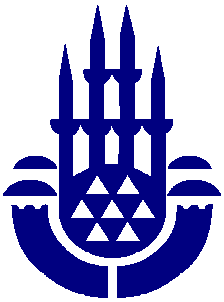 